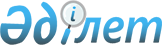 Приозерск қалалық мәслихатының 2013 жылғы 25 желтоқсандағы № 29/185 "2014-2016 жылдарға арналған қалалық бюджет туралы" шешіміне өзгерістер енгізу туралы
					
			Мерзімі біткен
			
			
		
					Қарағанды облысы Приозерск қалалық мәслихатының 2014 жылғы 13 наурыздағы XXХI сессиясының № 31/220 шешімі. Қарағанды облысының Әділет департаментінде 2014 жылғы 18 наурызда № 2561 болып тіркелді. Қабылданған мерзімінің өтуіне байланысты өзінің қолданылуын тоқтатады
      Қазақстан Республикасының 2008 жылғы 4 желтоқсандағы Бюджет кодексіне, Қазақстан Республикасының 2001 жылғы 23 қаңтардағы "Қазақстан Республикасындағы жергілікті мемлекеттік басқару және өзін-өзі басқару туралы" Заңына сәйкес, қалалық мәслихат ШЕШІМ ЕТТІ:
      1. Приозерск қалалық мәслихатының 2013 жылғы 25 желтоқсандағы № 29/185 "2014-2016 жылдарға арналған қалалық бюджет туралы" шешіміне (Нормативтік құқықтық актілерді мемлекеттік тіркеу тізілімінде № 2496 болып тіркелген, 2014 жылғы 17 қаңтардағы № 03/336 "Приозерский вестник" газетінде жарияланған) келесі өзгерістер енгізілсін:
      1) 1 тармақтағы:
      2) тармақшадағы:
      "2805765" сандары "2806324" сандарына ауыстырылсын;
      5) тармақшадағы:
      "0" саны "алу 559" сандарына ауыстырылсын;
      6) тармақшадағы:
      үшінші абзацтағы "0" саны "559" сандарына ауыстырылсын;
      2) 3 тармақтағы:
      "4407" сандары "5846" сандарына ауыстырылсын;
      3) орыс тіліндегі шешімнің 5 тармағындағы "пректов" сөзі "проектов" сөзімен ауыстырылсын;
      4) көрсетілген шешімнің 1 қосымшасы осы шешімнің қосымшасына сәйкес жаңа редакцияда мазмұндалсын.
      2. Осы шешім 2014 жылдың 1 қаңтарынан бастап қолданысқа енгізіледі. 2014 жылға арналған қалалық бюджет
					© 2012. Қазақстан Республикасы Әділет министрлігінің «Қазақстан Республикасының Заңнама және құқықтық ақпарат институты» ШЖҚ РМК
				
Сессия төрағасы
Ж. Әбдімүтәліпов
Қалалық мәслихат хатшысы
Б. СәрсембековПриозерск қалалық мәслихатының
2014 жылғы 13 наурыздағы
XXXI сессиясының № 31/220 шешіміне
қосымша
Приозерск қалалық мәслихатының
2013 жылғы 25 желтоқсандағы
XXIX сессиясының № 29/185 шешіміне
1 қосымша
Санаты
Санаты
Санаты
Санаты
Сома (мың теңге)
Сыныбы
Сыныбы
Сыныбы
Сома (мың теңге)
Iшкi сыныбы
Iшкi сыныбы
Сома (мың теңге)
Атауы
Сома (мың теңге)
1
2
3
4
5
I. Кiрiстер
2805765
1
Салықтық түсімдер
204606
01
Табыс салығы
74175
2
Жеке табыс салығы
74175
03
Әлеуметтiк салық
50822
1
Әлеуметтiк салық
50822
04
Меншiкке салынатын салықтар
64459
1
Мүлiкке салынатын салықтар
30314
3
Жер салығы
18294
4
Көлiк құралдарына салынатын салық
15851
05
Тауарларға, жұмыстарға және қызметтерге салынатын iшкi салықтар
12892
2
Акциздер
1395
3
Табиғи және басқа да ресурстарды пайдаланғаны үшiн түсетiн түсiмдер
5525
4
Кәсiпкерлiк және кәсiби қызметтi жүргiзгенi үшiн алынатын алымдар
5109
5
Ойын бизнесіне салық
863
08
Заңдық мәнді іс-әрекеттерді жасағаны және (немесе) оған уәкілеттігі бар мемлекеттік органдар немесе лауазымды адамдар құжаттар бергені үшін алынатын міндетті төлемдер
2258
1
Мемлекеттік баж
2258
2
Салықтық емес түсiмдер
7842
01
Мемлекеттік меншіктен түсетін кірістер
5638
1
Мемлекеттік кәсіпорындардың таза кірісі бөлігінің түсімдері
9
5
Мемлекет меншігіндегі мүлікті жалға беруден түсетін кірістер
5629
06
Басқа да салықтық емес түсiмдер
2204
1
Басқа да салықтық емес түсiмдер
2204
3
Негізгі капиталды сатудан түсетін түсімдер
7911
01
Мемлекеттік мекемелерге бекітілген мемлекеттік мүлікті сату
40
1
Мемлекеттік мекемелерге бекітілген мемлекеттік мүлікті сату
40
03
Жердi және материалдық емес активтердi сату
7871
1
Жерді сату
6856
2
Материалдық емес активтерді сату
1015
4
Трансферттердің түсімдері
2585406
02
Мемлекеттiк басқарудың жоғары тұрған органдарынан түсетiн трансферттер
2585406
2
Облыстық бюджеттен түсетiн трансферттер
2585406
Функционалдық топ
Функционалдық топ
Функционалдық топ
Функционалдық топ
Функционалдық топ
Сома (мың теңге)
Кіші функция
Кіші функция
Кіші функция
Кіші функция
Сома (мың теңге)
Бюджеттiк бағдарламалардың әкімшісі
Бюджеттiк бағдарламалардың әкімшісі
Бюджеттiк бағдарламалардың әкімшісі
Сома (мың теңге)
Бағдарлама
Бағдарлама
Сома (мың теңге)
Атауы
Сома (мың теңге)
1
2
3
4
5
6
II. Шығындар
2806324
01
Жалпы сипаттағы мемлекеттiк қызметтер
99224
1
Мемлекеттiк басқарудың жалпы функцияларын орындайтын өкiлдi, атқарушы және басқа органдар
79625
112
Аудан (облыстық маңызы бар қала) мәслихатының аппараты
23413
001
Аудан (облыстық маңызы бар қала) мәслихатының қызметін қамтамасыз ету жөніндегі қызметтер
19053
003
Мемлекеттік органның күрделі шығыстары
4360
122
Аудан (облыстық маңызы бар қала) әкімінің аппараты
56212
001
Аудан (облыстық маңызы бар қала) әкімінің қызметін қамтамасыз ету жөніндегі қызметтер
54087
003
Мемлекеттік органның күрделі шығыстары
2125
2
Қаржылық қызмет
1592
459
Ауданның (облыстық маңызы бар қаланың) экономика және қаржы бөлімі
1592
003
Салық салу мақсатында мүлікті бағалауды жүргізу
205
011
Коммуналдық меншікке түскен мүлікті есепке алу, сақтау, бағалау және сату
1387
9
Жалпы сипаттағы өзге де мемлекеттiк қызметтер
18007
459
Ауданның (облыстық маңызы бар қаланың) экономика және қаржы бөлімі
18007
001
Ауданның (облыстық маңызы бар қаланың) экономикалық саясаттың қалыптастыру мен дамыту, мемлекеттік жоспарлау, бюджеттік атқару және коммуналдық меншігін басқару саласындағы мемлекеттік саясатты іске асыру жөніндегі қызметтер
18007
02
Қорғаныс
1667
1
Әскери мұқтаждар
1667
122
Аудан (облыстық маңызы бар қала) әкімінің аппараты
1667
005
Жалпыға бірдей әскери міндетті атқару шеңберіндегі іс-шаралар
1667
04
Бiлiм беру
424342
1
Мектепке дейiнгi тәрбие және оқыту
90647
471
Ауданның (облыстық маңызы бар қаланың) білім, дене шынықтыру және спорт бөлімі
90647
040
Мектепке дейінгі білім беру ұйымдарында мемлекеттік білім беру тапсырысын іске асыруға
90647
2
Бастауыш, негізгі орта және жалпы орта білім беру
318977
471
Ауданның (облыстық маңызы бар қаланың) білім, дене шынықтыру және спорт бөлімі
318977
004
Жалпы білім беру
266435
005
Балалар мен жасөспірімдерге қосымша білім беру
52542
9
Бiлiм беру саласындағы өзге де қызметтер
14718
471
Ауданның (облыстық маңызы бар қаланың) білім, дене шынықтыру және спорт бөлімі
14718
009
Ауданның (облыстық маңызы бар қаланың) мемлекеттік білім беру мекемелер үшін оқулықтар мен оқу-әдiстемелiк кешендерді сатып алу және жеткізу
6499
020
Жетім баланы (жетім балаларды) және ата-аналарының қамқорынсыз қалған баланы (балаларды) күтіп-ұстауға асыраушыларына ай сайынғы ақшалай қаражат төлемдері
1848
067
Ведомстволық бағыныстағы мемлекеттік мекемелерінің және ұйымдарының күрделі шығыстары
5571
068
Халықтың компьютерлік сауаттылығын арттыруды қамтамасыз ету
800
06
Әлеуметтiк көмек және әлеуметтiк қамсыздандыру
55963
2
Әлеуметтiк көмек
38759
451
Ауданның (облыстық маңызы бар қаланың) жұмыспен қамту және әлеуметтік бағдарламалар бөлімі
38759
002
Жұмыспен қамту бағдарламасы
20452
005
Мемлекеттік атаулы әлеуметтік көмек
1521
006
Тұрғын үйге көмек көрсету
4239
007
Жергілікті өкілетті органдардың шешімі бойынша мұқтаж азаматтардың жекелеген топтарына әлеуметтік көмек
6286
010
Үйден тәрбиеленіп оқытылатын мүгедек балаларды материалдық қамтамасыз ету
87
014
Мұқтаж азаматтарға үйде әлеуметтiк көмек көрсету
1564
016
18 жасқа дейінгі балаларға мемлекеттік жәрдемақылар
2735
017
Мүгедектерді оңалту жеке бағдарламасына сәйкес, мұқтаж мүгедектерді міндетті гигиеналық құралдармен және ымдау тілі мамандарының қызмет көрсетуін, жеке көмекшілермен қамтамасыз ету
1875
9
Әлеуметтiк көмек және әлеуметтiк қамтамасыз ету салаларындағы өзге де қызметтер
17204
451
Ауданның (облыстық маңызы бар қаланың) жұмыспен қамту және әлеуметтік бағдарламалар бөлімі
17204
001
Жергілікті деңгейде халық үшін әлеуметтік бағдарламаларды жұмыспен қамтуды қамтамасыз етуді іске асыру саласындағы мемлекеттік саясатты іске асыру жөніндегі қызметтер
16938
011
Жәрдемақыларды және басқа да әлеуметтік төлемдерді есептеу, төлеу мен жеткізу бойынша қызметтерге ақы төлеу
266
07
Тұрғын үй-коммуналдық шаруашылық
2033805
1
Тұрғын үй шаруашылығы
173075
458
Ауданның (облыстық маңызы бар қаланың) тұрғын үй-коммуналдық шаруашылығы, жолаушылар көлігі және автомобиль жолдары бөлімі
5467
003
Мемлекеттік тұрғын үй қорының сақталуын ұйымдастыру
5467
472
Ауданның (облыстық маңызы бар қаланың) құрылыс, сәулет және қала құрылысы бөлімі
167608
003
Мемлекеттік коммуналдық тұрғын үй қорының тұрғын үйін жобалау, салу және (немесе) сатып алу
111936
004
Инженерлік коммуникациялық инфрақұрылымды жобалау, дамыту, жайластыру және (немесе) сатып алу
55672
2
Коммуналдық шаруашылық
1730692
458
Ауданның (облыстық маңызы бар қаланың) тұрғын үй-коммуналдық шаруашылығы, жолаушылар көлігі және автомобиль жолдары бөлімі
1730692
011
Шағын қалаларды жылумен жабдықтауды үздіксіз қамтамасыз ету
520000
012
Сумен жабдықтау және су бұру жүйесінің жұмыс істеуі
119564
026
Ауданның (облыстық маңызы бар қаланың) коммуналдық меншігіндегі жылу жүйелерін қолдануды ұйымдастыру
1746
029
Сумен жабдықтау және су бұру жүйелерін дамыту
1089382
3
Елді-мекендерді абаттандыру
130038
458
Ауданның (облыстық маңызы бар қаланың) тұрғын үй-коммуналдық шаруашылығы, жолаушылар көлігі және автомобиль жолдары бөлімі
130038
015
Елдi мекендердегі көшелердi жарықтандыру
21811
016
Елдi мекендердiң санитариясын қамтамасыз ету
980
017
Жерлеу орындарын ұстау және туыстары жоқ адамдарды жерлеу
447
018
Елдi мекендердi абаттандыру және көгалдандыру
106800
08
Мәдениет, спорт, туризм және ақпараттық кеңістiк
64134
1
Мәдениет саласындағы қызмет
4110
455
Ауданның (облыстық маңызы бар қаланың) мәдениет және тілдерді дамыту бөлімі
4110
003
Мәдени-демалыс жұмысын қолдау
4110
2
Спорт
8710
471
Ауданның (облыстық маңызы бар қаланың) білім, дене шынықтыру және спорт бөлімі
8710
013
Ұлттық және бұқаралық спорт түрлерін дамыту
6391
014
Аудандық (облыстық маңызы бар қалалық) деңгейде спорттық жарыстар өткiзу
708
015
Әртүрлi спорт түрлерi бойынша аудан (облыстық маңызы бар қала) құрама командаларының мүшелерiн дайындау және олардың облыстық спорт жарыстарына қатысуы
1611
3
Ақпараттық кеңiстiк
21158
455
Ауданның (облыстық маңызы бар қаланың) мәдениет және тілдерді дамыту бөлімі
15158
006
Аудандық (қалалық) кiтапханалардың жұмыс iстеуi
14330
007
Мемлекеттік тілді және Қазақстан халықтарының басқа да тілдерін дамыту
828
456
Ауданның (облыстық маңызы бар қаланың) ішкі саясат бөлімі
6000
002
Газеттер мен журналдар арқылы мемлекеттік ақпараттық саясат жүргізу жөніндегі қызметтер
3000
005
Телерадио хабарларын тарату арқылы мемлекеттік ақпараттық саясатты жүргізу жөніндегі қызметтер
3000
9
Мәдениет, спорт, туризм және ақпараттық кеңiстiктi ұйымдастыру жөнiндегi өзге де қызметтер
30156
455
Ауданның (облыстық маңызы бар қаланың) мәдениет және тілдерді дамыту бөлімі
8237
001
Жергілікті деңгейде тілдерді және мәдениетті дамыту саласындағы мемлекеттік саясатты іске асыру жөніндегі қызметтер
7165
010
Мемлекеттік органның күрделі шығыстары
26
032
Ведомстволық бағыныстағы мемлекеттік мекемелерінің және ұйымдарының күрделі шығыстары
1046
456
Ауданның (облыстық маңызы бар қаланың) ішкі саясат бөлімі
21919
001
Жергілікті деңгейде ақпарат, мемлекеттілікті нығайту және азаматтардың әлеуметтік сенімділігін қалыптастыру саласында мемлекеттік саясатты іске асыру жөніндегі қызметтер
11807
003
Жастар саясаты саласында іс-шараларды іске асыру
10086
006
Мемлекеттік органның күрделі шығыстары
26
10
Ауыл, су, орман, балық шаруашылығы, ерекше қорғалатын табиғи аумақтар, қоршаған ортаны және жануарлар дүниесін қорғау, жер қатынастары
27146
1
Ауыл шаруашылығы
15321
474
Ауданның (облыстық маңызы бар қаланың) ауыл шаруашылығы және ветеринария бөлімі
15321
001
Жергілікті деңгейде ауыл шаруашылығы және ветеринария саласындағы мемлекеттік саясатты іске асыру жөніндегі қызметтер
14046
005
Мал көмінділерінің (биотермиялық шұңқырлардың) жұмыс істеуін қамтамасыз ету
566
007
Қаңғыбас иттер мен мысықтарды аулауды және жоюды ұйымдастыру
448
008
Алып қойылатын және жойылатын ауру жануарлардың, жануарлардан алынатын өнімдер мен шикізаттың құнын иелеріне өтеу
32
012
Ауыл шаруашылығы жануарларын сәйкестендіру жөніндегі іс-шараларды өткізу
229
6
Жер қатынастары
10082
463
Ауданның (облыстық маңызы бар қаланың) жер қатынастары бөлімі
10082
001
Аудан (облыстық маңызы бар қала) аумағында жер қатынастарын реттеу саласындағы мемлекеттік саясатты іске асыру жөніндегі қызметтер
9906
007
Мемлекеттік органның күрделі шығыстары
176
9
Ауыл, су, орман, балық шаруашылығы, қоршаған ортаны қорғау және жер қатынастары саласындағы басқа да қызметтер
1743
474
Ауданның (облыстық маңызы бар қаланың) ауыл шаруашылығы және ветеринария бөлімі
1743
013
Эпизоотияға қарсы іс-шаралар жүргізу
1743
11
Өнеркәсіп, сәулет, қала құрылысы және құрылыс қызметі
16989
2
Сәулет, қала құрылысы және құрылыс қызметі
16989
472
Ауданның (облыстық маңызы бар қаланың) құрылыс, сәулет және қала құрылысы бөлімі
16989
001
Жергілікті деңгейде құрылыс, сәулет және қала құрылысы саласындағы мемлекеттік саясатты іске асыру жөніндегі қызметтер
16744
015
Мемлекеттік органның күрделі шығыстары
245
12
Көлiк және коммуникация
30975
1
Автомобиль көлiгi
30975
458
Ауданның (облыстық маңызы бар қаланың) тұрғын үй-коммуналдық шаруашылығы, жолаушылар көлігі және автомобиль жолдары бөлімі
30975
023
Автомобиль жолдарының жұмыс істеуін қамтамасыз ету
12560
045
Аудандық маңызы бар автомобиль жолдарын және елді-мекендердің көшелерін күрделі және орташа жөндеу
18415
13
Басқалар
51520
9
Басқалар
51520
458
Ауданның (облыстық маңызы бар қаланың) тұрғын үй-коммуналдық шаруашылығы, жолаушылар көлігі және автомобиль жолдары бөлімі
17033
001
Жергілікті деңгейде тұрғын үй-коммуналдық шаруашылығы, жолаушылар көлігі және автомобиль жолдары саласындағы мемлекеттік саясатты іске асыру жөніндегі қызметтер
16984
013
Мемлекеттік органның күрделі шығыстары
49
459
Ауданның (облыстық маңызы бар қаланың) экономика және қаржы бөлімі
5846
012
Ауданның (облыстық маңызы бар қаланың) жергілікті атқарушы органының резерві 
5846
471
Ауданның (облыстық маңызы бар қаланың) білім, дене шынықтыру және спорт бөлімі
18546
001
Білім, дене шынықтыру және спорт бөлімі қызметін қамтамасыз ету
18119
018
Мемлекеттік органның күрделі шығыстары
427
494
Ауданның (облыстық маңызы бар қаланың) кәсіпкерлік және өнеркәсіп бөлімі
10095
001
Жергілікті деңгейде кәсіпкерлікті және өнеркәсіпті дамыту саласындағы мемлекеттік саясатты іске асыру жөніндегі қызметтер
9955
003
Мемлекеттік органның күрделі шығыстары
140
15
Трансферттер
559
1
Трансферттер
559
459
Ауданның (облыстық маңызы бар қаланың) экономика және қаржы бөлімі
559
006
Нысаналы пайдаланылмаған (толық пайдаланылмаған) трансферттерді қайтару
559
III. Таза бюджеттік несиелеу
0
Санаты
Санаты
Санаты
Санаты
Сома (мың теңге)
Сыныбы
Сыныбы
Сыныбы
Сома (мың теңге)
Ішкі сыныбы
Ішкі сыныбы
Сома (мың теңге)
Атауы
Сома (мың теңге)
1
2
3
4
5
Бюджеттік несиелерді өтеу
0
Функционалдық топ
Функционалдық топ
Функционалдық топ
Функционалдық топ
Функционалдық топ
Сома (мың теңге)
Кіші функция
Кіші функция
Кіші функция
Кіші функция
Сома (мың теңге)
Бюджеттiк бағдарламалардың әкімшісі
Бюджеттiк бағдарламалардың әкімшісі
Бюджеттiк бағдарламалардың әкімшісі
Сома (мың теңге)
Бағдарлама
Бағдарлама
Сома (мың теңге)
Атауы
Сома (мың теңге)
1
2
3
4
5
6
IV. Қаржы активтерімен операциялар бойынша сальдо
0
Қаржы активтерін сатып алу
0
Санаты
Санаты
Санаты
Санаты
Сома (мың теңге)
Сыныбы
Сыныбы
Сыныбы
Сома (мың теңге)
Ішкі сыныбы
Ішкі сыныбы
Сома (мың теңге)
Атауы
Сома (мың теңге)
1
2
3
4
5
Мемлекеттің қаржы активтерін сатудан түсетін түсімдер
0
Атауы
Сома (мың теңге)
1
2
V. Бюджеттің тапшылығы (профициті)
-559
VI. Бюджеттің тапшылығын қаржыландыру (профицитін пайдалану)
559